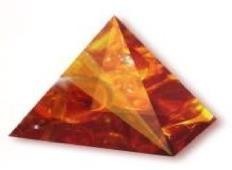 Международная летняя школа«Профессиональные навыки юриста: путь к успеху»Балтийский федеральный университет им. И. Кантапри поддержке Центра развития юридическихклиник проводитXIII Международную летнюю школу«Профессиональные навыки юриста: путь к успеху»,20 – 28 августа 2024 года в Калининграде, РоссияШкола профессиональных навыков юристав Балтийском федеральном университете им. И. Канта:единственная в России школа для студентов, которая предлагает набор интерактивных курсов и на русском, и на английском языкахшкола, в программе которой уникальный набор специально разработанных курсов, которые не входят в стандартные образовательные программы наших вузовединственная школа, где уже более 10 лет будущим юристам преподают профессора из ведущих образовательных учреждений России, Греции, США, Армении, Голландии, Узбекистана и других странединственная школа, где Вы будете учиться у практиков, имеющих богатый профессиональный опыт в области юриспруденции, программирования, дизайна, дипломатии со всего мирааналогов программы летней школы в БФУ им. И. Канта нет ни в России, ни в ЕвропеШкола профессиональных навыков в Калининграде —это образование мирового уровня в России!Здесь вы научитесь:готовить законопроекты и управлять юридической фирмойпринимать решения в сложных бизнес-ситуацияхразберетесь с тонкостями юридической аргументации и составления процессуальных документовсможете писать договоры на английском языке и сформировать свою гонорарную политикубудете знать, как дальше развиваться профессионально и узнаете, что же на самом деле представляет собой профессиональная этика юриста, а также попробуете себя в разработке продуктов Legal Techнаучитесь работать с доказательствами и выступать в суде!Здесь соберутся лучшие студенты со всей страны и из-за рубежа — у нас уже больше 740выпускников.Подача заявки и условия обученияВ рамках школы обучение будет проходить в трех группах параллельно:Русскоязычная группа – набор 25 человекАнглоязычная (смешанная) группа – набор 20 человекХакатон LegalTech – набор 20 человекОтдельные курсы, требующие дополнительной подготовки, начнутся до официального старта школы, о чем будет сообщено дополнительно.По итогам успешного обучения в школе студентам будут выданы сертификаты, а также призы, стажировки.Заявки должны быть поданы в срок до 26 мая 2024 года включительно Официальный сайт:https://ssbfu.ru/Для подачи заявки необходимо:Заполнить форму на сайте школы: https://ssbfu.ru/ (Вам потребуется прикрепить файлы:1. Ваша фотография. 2. Ваше резюме в свободной форме.3. Мотивационное письмо (почему Вы хотите пройти программу Школы, почему мы должны выбрать именно Вас + обязательно вставить в текст копию сертификата, подтверждающего прохождение Вами курса «Legal design: как структура правовых документов помогает достичь нужной цели» на Актион Студенты https://student.action.group/ (регистрируетесь, сертификат можно скачать в личном кабинете))Мотивационное письмо готовится на русском языке.Если Вы хотите пройти курсы на английском языке, то при подаче заявки:при выборе группы обучения укажите «англоязычная»,при выборе языка – английский,!!!мотивационное письмо необходимо написать на английском языке.Образовательная программа школы – бесплатна!Проезд иногородние участники оплачивают самостоятельно или за счет направляющей стороны. Проживание возможно в общежитии БФУ им. И. Канта школы бесплатно для первых 50 отобранных студентов школы, подтвердивших свое участие билетами.При регистрации в день открытия школы оплачивается сбор на организованное для всей школы питание во время занятий и тимбилдинг в размере 6000 руб.Подробная информация о процессе отбора, проживании идругим организационным вопросам – см. на сайте или в TelegramЭлектронный адрес оргкомитета: bfusummerschool@gmail.com Курсы летней школы по трем направлениям – 2024ПАРТНЕРЫ ЛЕТНЕЙ ШКОЛЫ В 2024 ГОДУ: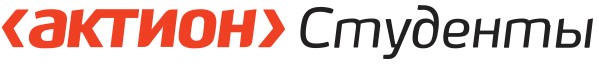 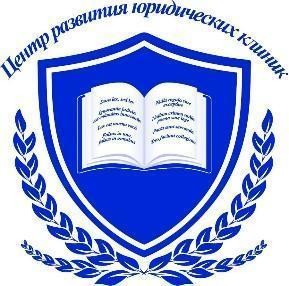 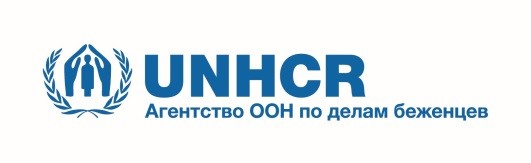 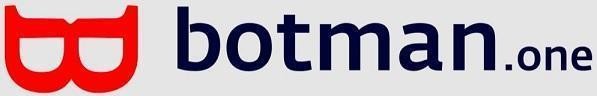 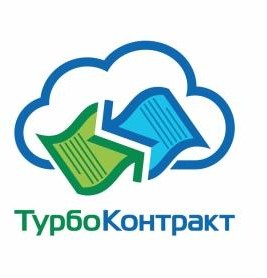 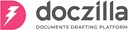 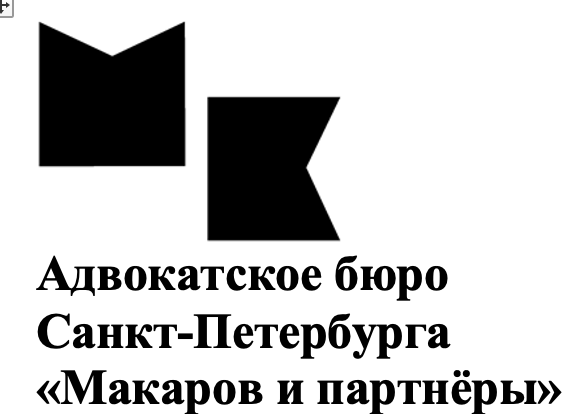 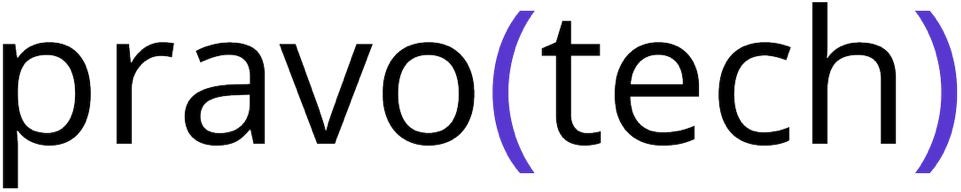 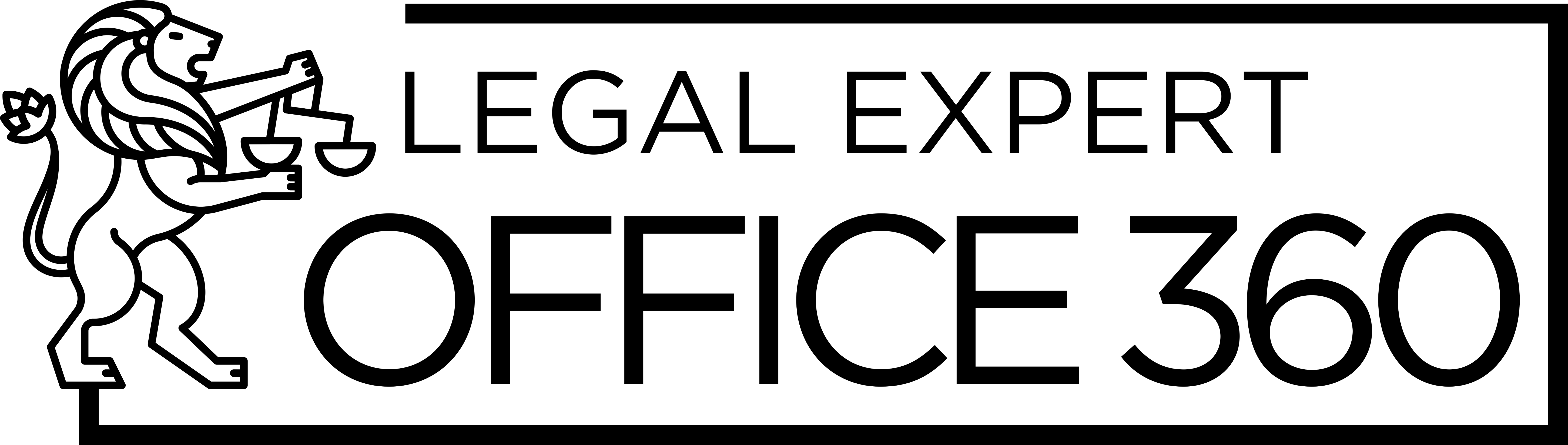 Название курсаПреподавательРусскоязычная группаРусскоязычная группаКак писать законыЕлена Абросимова, д.ю.н., зав. кафедрой коммерческого права и основ правоведения, МГУ им. М.В. Ломоносова, РФОсновы юридической аргументацииАркадий	Гутников, председатель Общественного экспертного совета Центра юридической практики при Санкт-Петербургской объединенной коллегии адвокатов “Невская”, РФСудебные навыкиИрина Лукьянова, к.ю.н., зав. кафедрой процессуального права, Всероссийская академия внешней торговли, РФОсновы профессионального общения юристаДмитрий Макаров, адвокат, управляющий партнер Адвокатского бюро «Макаров и партнеры», Санкт-Петербург, РФЗаключение внешнеэкономических сделокВалентина Терешкова, к.ю.н., доцент кафедры междуна- родного права, Сибирский федеральный университет, РФЖивое правоГеоргий Патюлин, Всероссийская академия внешней торговли, Москва, РФАнглоязычная (смашанная) группаАнглоязычная (смашанная) группаПубличное выступление в суде/ Международные дебаты / Искусственный интеллект и правоДеметриус Флудас, Греческий институт иностранного и международного права, практикующий юрист, ГрецияИскусство составления договоров на английском языкеМариан Дент, доктор права, декан образовательного центра«Pericles», РФ-ВеликобританияТонкости английского письма для юристовДональд Кэннон, гуру в обучении тонкостям юридического английского, Pericles, Москва, РФ-СШАЗаключение внешнеэкономических сделокВалентина Терешкова, к.ю.н., доцент кафедры междуна- родного права, Сибирский федеральный университет, РФЭффективные переговорыВладимир Лисняк, директор образовательного центра«Pericles», РФLegalTech в юридической практике: вчера, сегодня, завтраХольгер Цшайге, генеральный директор Infotropic Media, представитель ELTA в России, научный руководитель программы повышения квалификации "LegalTech 2.0", РФ- ГерманияХакатон LegalTechХакатон LegalTechПроектный менеджмент для юристаСтартап: от А до Я (лайфхаки)Практикум LegalExpertOffice360Александр Чернов, судебный юрист, CEO&Founder LegalTechстартапа @leo360_bot, Казань, РФПрактикум LegalTech – Botman.oneДмитрий Большаков, генеральный директор, Botman.one, РФПрактикум LegalTech –ТурбоконтрактАлексей Дьяченко, облачная система «ТурбоКонтракт»Генеральный директор, РФПрактикум LegalTech – Pravo(Tech)Взаимодействие юриста с функцией ITМария Гузанова, директор по внешним коммуникациям ПравоТех, юрист, РФПрактикум LegalTech – Doczilla Pro, Doczilla AIБогдан Карванов, LegalTech юрист Doczilla, РФТренинг-цикл: стратегическое мышление, лидерство и работа в командеАлексей Бодунген, директор Тренинг-центра«Голубка», Москва, РФПрограмма школы находится в стадии формирования и может незначительно варьироватьсяПрограмма школы находится в стадии формирования и может незначительно варьироваться